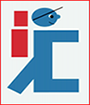 Al Dirigente ScolasticoIC Albano Loc. Cecchina I sottoscritti ____________________________ (padre) e _____________________________ (madre) aventi la patria podestà dell’alunno/a_____________________________________frequentante la classe _____, sez._____della scuola secondaria di primo grado  plesso di P.zza XXV Aprile, VISTO l’art. 19-bis comma 1, della Legge n. 172/2017;CONSIDERATA l’età e il grado di autonomia di nostro/a figlio/a, nonché lo specifico contesto territoriale e scolastico nel quale opera;Nell’ambito di un processo volto alla auto-responsabilizzazione del minoreDICHIARANOdi essere consapevoli che la presente autorizzazione esonera il personale scolastico da ogni    responsabilità connessa all’adempimento dell’obbligo di vigilanza;di aver valutato le caratteristiche del percorso casa-scuola e dei potenziali pericoli, e che il proprio figlio/a lo conosce e lo ha già percorso autonomamente senza accompagnatori;di aver valutato la capacità di autonomia, le caratteristiche e il comportamento abituale del proprio figlio/a, e che il proprio figlio/a ha già manifestato autonomia e capacità di evitare situazioni di rischio;Per quanto sopra,AUTORIZZANOil proprio figlio/a ad uscire autonomamente dalla scuola, senza la presenza di accompagnatori, alla fine delle lezioni e, previa comunicazione da parte della scuola, anche in caso di uscita anticipata della classe (per assemblea sindacale, sciopero, ecc.);SI IMPEGNANO Acontrollare i tempi di percorrenza anche tramite cellulare, le abitudini del proprio figlio/a per evitare eventuali pericoli e affinché, arrivato a casa, trovi la dovuta accoglienza;a dare chiare istruzioni affinché il proprio figlio/a, all’uscita dalla scuola, rientri direttamente alla propria abitazione, senza divagazioni;informare tempestivamente la scuola qualora le condizioni di sicurezza si dovessero modificare;ritirare il proprio figlio/a personalmente, o tramite adulto appositamente delegato, qualora sia opportuno per motivi di sicurezza e/o salute;ricordare costantemente al proprio figlio/a la necessità di corretti comportamenti e il rispetto del codice della strada.Albano Laziale, ______/Settembre/ 2020Firma (padre) ________________________________ Firma (madre) ______________________________